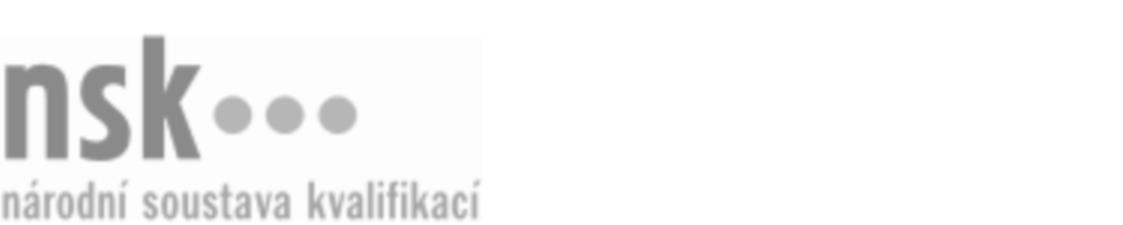 Kvalifikační standardKvalifikační standardKvalifikační standardKvalifikační standardKvalifikační standardKvalifikační standardKvalifikační standardKvalifikační standardSommelier/sommelierka (kód: 65-010-H) Sommelier/sommelierka (kód: 65-010-H) Sommelier/sommelierka (kód: 65-010-H) Sommelier/sommelierka (kód: 65-010-H) Sommelier/sommelierka (kód: 65-010-H) Sommelier/sommelierka (kód: 65-010-H) Sommelier/sommelierka (kód: 65-010-H) Autorizující orgán:Ministerstvo pro místní rozvojMinisterstvo pro místní rozvojMinisterstvo pro místní rozvojMinisterstvo pro místní rozvojMinisterstvo pro místní rozvojMinisterstvo pro místní rozvojMinisterstvo pro místní rozvojMinisterstvo pro místní rozvojMinisterstvo pro místní rozvojMinisterstvo pro místní rozvojMinisterstvo pro místní rozvojMinisterstvo pro místní rozvojSkupina oborů:Gastronomie, hotelnictví a turismus (kód: 65)Gastronomie, hotelnictví a turismus (kód: 65)Gastronomie, hotelnictví a turismus (kód: 65)Gastronomie, hotelnictví a turismus (kód: 65)Gastronomie, hotelnictví a turismus (kód: 65)Gastronomie, hotelnictví a turismus (kód: 65)Týká se povolání:Sommelier vinný nebo pivníSommelier vinný nebo pivníSommelier vinný nebo pivníSommelier vinný nebo pivníSommelier vinný nebo pivníSommelier vinný nebo pivníSommelier vinný nebo pivníSommelier vinný nebo pivníSommelier vinný nebo pivníSommelier vinný nebo pivníSommelier vinný nebo pivníSommelier vinný nebo pivníKvalifikační úroveň NSK - EQF:333333Odborná způsobilostOdborná způsobilostOdborná způsobilostOdborná způsobilostOdborná způsobilostOdborná způsobilostOdborná způsobilostNázevNázevNázevNázevNázevÚroveňÚroveňOrientace v základech vinohradnictvíOrientace v základech vinohradnictvíOrientace v základech vinohradnictvíOrientace v základech vinohradnictvíOrientace v základech vinohradnictví33Orientace ve výrobě vínaOrientace ve výrobě vínaOrientace ve výrobě vínaOrientace ve výrobě vínaOrientace ve výrobě vína33Klasifikace a označení vínKlasifikace a označení vínKlasifikace a označení vínKlasifikace a označení vínKlasifikace a označení vín33Příprava a tvorba vinného lístkuPříprava a tvorba vinného lístkuPříprava a tvorba vinného lístkuPříprava a tvorba vinného lístkuPříprava a tvorba vinného lístku33Prezentace vinného lístkuPrezentace vinného lístkuPrezentace vinného lístkuPrezentace vinného lístkuPrezentace vinného lístku33Servis vínaServis vínaServis vínaServis vínaServis vína33Nákup, ošetřování a skladování vínaNákup, ošetřování a skladování vínaNákup, ošetřování a skladování vínaNákup, ošetřování a skladování vínaNákup, ošetřování a skladování vína33Nakládání s inventářemNakládání s inventářemNakládání s inventářemNakládání s inventářemNakládání s inventářem33Sommelier/sommelierka,  28.03.2024 20:43:01Sommelier/sommelierka,  28.03.2024 20:43:01Sommelier/sommelierka,  28.03.2024 20:43:01Sommelier/sommelierka,  28.03.2024 20:43:01Strana 1 z 2Strana 1 z 2Kvalifikační standardKvalifikační standardKvalifikační standardKvalifikační standardKvalifikační standardKvalifikační standardKvalifikační standardKvalifikační standardPlatnost standarduPlatnost standarduPlatnost standarduPlatnost standarduPlatnost standarduPlatnost standarduPlatnost standarduStandard je platný od: 30.08.2023Standard je platný od: 30.08.2023Standard je platný od: 30.08.2023Standard je platný od: 30.08.2023Standard je platný od: 30.08.2023Standard je platný od: 30.08.2023Standard je platný od: 30.08.2023Sommelier/sommelierka,  28.03.2024 20:43:01Sommelier/sommelierka,  28.03.2024 20:43:01Sommelier/sommelierka,  28.03.2024 20:43:01Sommelier/sommelierka,  28.03.2024 20:43:01Strana 2 z 2Strana 2 z 2